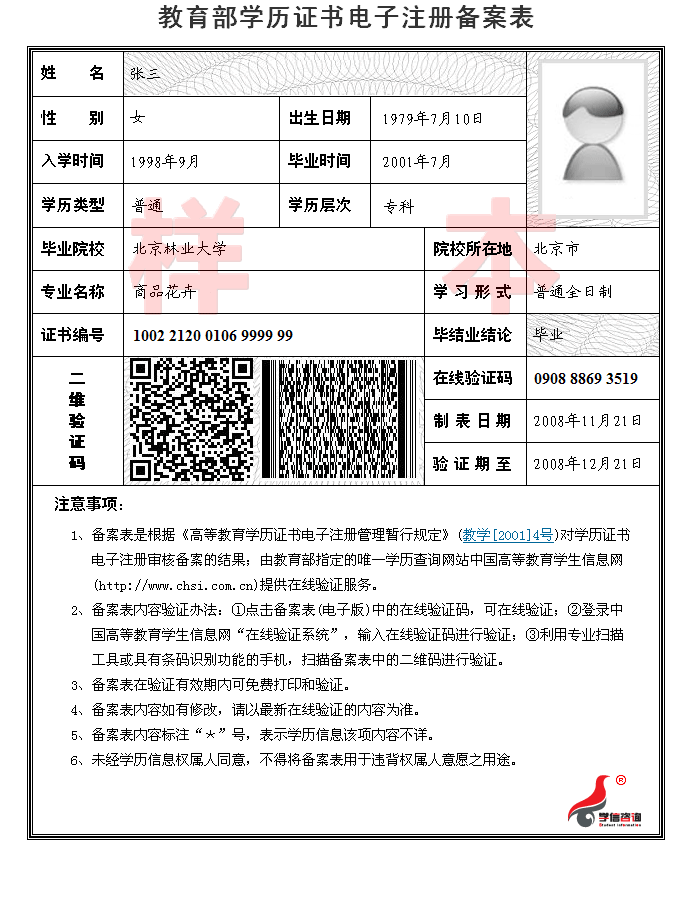 应聘人员报名表应聘人员报名表应聘人员报名表应聘人员报名表应聘人员报名表应聘人员报名表应聘人员报名表应聘人员报名表年  月  日姓名性别出生年月出生年月籍贯身高政治面貌政治面貌身份证号码健康情况健康情况持证情况有无犯罪记录及其他不良行为有无犯罪记录及其他不良行为联系方式有无犯罪记录及其他不良行为有无犯罪记录及其他不良行为全日制学历在职学历特长及爱好特长及爱好应聘岗位（只能填写一个）个人学习简历（自高中起）起止日期起止日期起止日期毕业院校专业学历学历个人学习简历（自高中起）个人学习简历（自高中起）个人学习简历（自高中起）个人学习简历（自高中起）个人学习简历（自高中起）个人工作简历起止日期起止日期起止日期工作单位职位职称职称个人工作简历个人工作简历个人工作简历备注备注说明说明1.所有项目为必填项，如无相关情况填写“无”，如因填写缺项造成的后果由应聘者个人负责；2.应聘应附学历证书、学信网学籍证明（《教育部学历证书电子注册备案表》）、资质证书等相关材料。其中应届毕业生无毕业证需提供在校学习相关证明。1.所有项目为必填项，如无相关情况填写“无”，如因填写缺项造成的后果由应聘者个人负责；2.应聘应附学历证书、学信网学籍证明（《教育部学历证书电子注册备案表》）、资质证书等相关材料。其中应届毕业生无毕业证需提供在校学习相关证明。1.所有项目为必填项，如无相关情况填写“无”，如因填写缺项造成的后果由应聘者个人负责；2.应聘应附学历证书、学信网学籍证明（《教育部学历证书电子注册备案表》）、资质证书等相关材料。其中应届毕业生无毕业证需提供在校学习相关证明。1.所有项目为必填项，如无相关情况填写“无”，如因填写缺项造成的后果由应聘者个人负责；2.应聘应附学历证书、学信网学籍证明（《教育部学历证书电子注册备案表》）、资质证书等相关材料。其中应届毕业生无毕业证需提供在校学习相关证明。1.所有项目为必填项，如无相关情况填写“无”，如因填写缺项造成的后果由应聘者个人负责；2.应聘应附学历证书、学信网学籍证明（《教育部学历证书电子注册备案表》）、资质证书等相关材料。其中应届毕业生无毕业证需提供在校学习相关证明。1.所有项目为必填项，如无相关情况填写“无”，如因填写缺项造成的后果由应聘者个人负责；2.应聘应附学历证书、学信网学籍证明（《教育部学历证书电子注册备案表》）、资质证书等相关材料。其中应届毕业生无毕业证需提供在校学习相关证明。申明申明填表人承诺：本人所填以上信息完全属实，如有隐瞒或不实情况，本人愿承担由此带来的一切法律责任。                    申明人：         年  月   日填表人承诺：本人所填以上信息完全属实，如有隐瞒或不实情况，本人愿承担由此带来的一切法律责任。                    申明人：         年  月   日填表人承诺：本人所填以上信息完全属实，如有隐瞒或不实情况，本人愿承担由此带来的一切法律责任。                    申明人：         年  月   日填表人承诺：本人所填以上信息完全属实，如有隐瞒或不实情况，本人愿承担由此带来的一切法律责任。                    申明人：         年  月   日填表人承诺：本人所填以上信息完全属实，如有隐瞒或不实情况，本人愿承担由此带来的一切法律责任。                    申明人：         年  月   日填表人承诺：本人所填以上信息完全属实，如有隐瞒或不实情况，本人愿承担由此带来的一切法律责任。                    申明人：         年  月   日